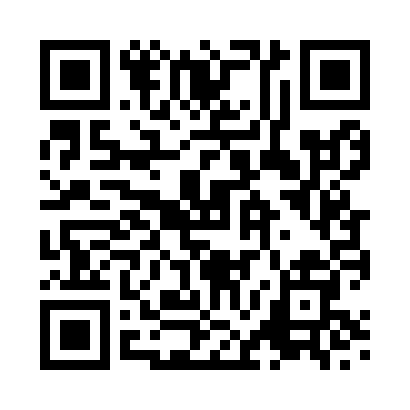 Prayer times for Armthorpe, South Yorkshire, UKWed 1 May 2024 - Fri 31 May 2024High Latitude Method: Angle Based RulePrayer Calculation Method: Islamic Society of North AmericaAsar Calculation Method: HanafiPrayer times provided by https://www.salahtimes.comDateDayFajrSunriseDhuhrAsrMaghribIsha1Wed3:215:281:016:118:3510:432Thu3:185:261:016:128:3710:463Fri3:145:241:016:138:3910:504Sat3:125:231:016:148:4010:515Sun3:115:211:016:158:4210:526Mon3:105:191:016:168:4410:537Tue3:095:171:016:178:4610:538Wed3:085:151:016:188:4710:549Thu3:075:131:016:198:4910:5510Fri3:065:111:016:208:5110:5611Sat3:055:101:016:218:5210:5712Sun3:045:081:016:228:5410:5813Mon3:045:061:016:238:5610:5814Tue3:035:041:016:248:5810:5915Wed3:025:031:016:258:5911:0016Thu3:015:011:016:269:0111:0117Fri3:005:001:016:279:0211:0218Sat3:004:581:016:289:0411:0319Sun2:594:571:016:299:0611:0320Mon2:584:551:016:309:0711:0421Tue2:584:541:016:319:0911:0522Wed2:574:521:016:329:1011:0623Thu2:564:511:016:329:1211:0624Fri2:564:501:016:339:1311:0725Sat2:554:491:016:349:1411:0826Sun2:554:471:016:359:1611:0927Mon2:544:461:016:369:1711:0928Tue2:544:451:026:379:1911:1029Wed2:534:441:026:379:2011:1130Thu2:534:431:026:389:2111:1231Fri2:524:421:026:399:2211:12